Audio-Technica Introduces ATH-M50xSTS StreamSet™ models, World’s First Streaming HeadsetsSaint-Hubert, QC, January 5, 2023 — Audio-Technica today announced the release of its ATH-M50xSTS and ATH-M50xSTS-USB StreamSet™ streaming headsets. These models are the world’s first headsets specifically developed to address the needs of live-streaming content creators. Based on the critically acclaimed ATH-M50x professional monitor headphones and incorporating technology from the iconic 20 Series microphones, the ATH-M50xSTS and ATH-M50xSTS-USB deliver full-spectrum, studio-quality for users and listeners on the receiving end.The headsets are equipped with the same 45 mm large-aperture drivers to provide exceptional clarity throughout an extended frequency range, with deep, accurate bass response. The streaming headsets come with two sets of distinct earpads: M50x earpads that stress audio quality and sound isolation; mesh and leatherette earpads that emphasize breathability and comfort.Both models use a cardioid condenser capsule on a flexible boom arm, allowing for ideal positioning even with head movement. The result is a rich, studio-quality vocal presence without background noise and output at a consistent level. The headsets’ microphone can be muted quickly and efficiently simply by flipping the boom arm into the up position. The ATH-M50xSTS uses a 2 m (6.6') permanently attached cable with 3.5 mm (1/8") headphone input (plus 6.3 mm (1/4") adapter) and XLR microphone output. The ATH-M50xSTS-USB uses a 2 m (6.6') permanently attached cable with USB-A connection (and USB-A to USB-C adapter) for plug-and-play connectivity to PCs and Macs. In addition, the ATH-M50xSTS-USB includes an A/D converter with a sampling rate up to 24-bit/96 kHz and sidetone circuitry that lets vocals be heard in the headset (with volume controlled by a dial on the earcup) for a more natural, conversational feel.The ATH-M50xSTS is available at $279 CAD, and the ATH-M50xSTS-USB is available at $319 CAD. ...ends 276 wordsPhoto file 1: StreamSet_ATH-M50xSTS_PR_01.JPGPhoto caption 1: Audio-Technica ATH-M50xSTS StreamSet™streaming headsetPhoto file 2: StreamSet_ATH-M50xSTS-USB_PR_02.JPGPhoto caption 2: Audio-Technica ATH-M50xSTS-USB StreamSet™streaming headsetPhoto file 3: StreamSet_PR_03.JPGPhoto caption 3: Audio-Technica ATH-M50xSTS StreamSet™streaming headset (showing range of boom arm)Photo file 4: StreamSet_PR_04.JPGPhoto caption 4: Audio-Technica ATH-M50xSTS StreamSet™streaming headset (showing swivel range of earcups)Photo file 5: StreamSet_PR_05.JPGPhoto caption 5: Audio-Technica ATH-M50xSTS StreamSet™streaming headset (lifestyle photo 1)Photo file 6: StreamSet_PR_06.JPGPhoto caption 6: Audio-Technica ATH-M50xSTS StreamSet™streaming headset (lifestyle photo 2)Photo file 7: StreamSet_PR_07.JPGPhoto caption 7: Audio-Technica ATH-M50xSTS StreamSet™streaming headset (lifestyle photo 3)Celebrating 60 years of audio excellence worldwide, Audio-Technica is a leading innovator in transducer technology, renowned for the design and manufacture of microphones, wireless microphones, headphones, mixers, and turntables for the audio industry.—For more information on the complete range of Audio-Technica products, contact Jamie Bobek, Audio-Technica U.S., Inc., 1221 Commerce Drive, Stow, OH 44224. Tel: (330) 686-2600; Fax: (330) 688-3752; Web: www.audio-technica.com— For further information regarding product availability and pricing in Europe, contact Tanya Williams (TWilliams@audio-technica.eu).Press Contact 
info@audio-technica.caAudio-Technica Canada, Inc.
3135 Boulevard Moise-Vincent, Suite 105
Saint-Hubert, QC                                      	       COMMUNIQUE DE PRESSE 
J3Z 0C8             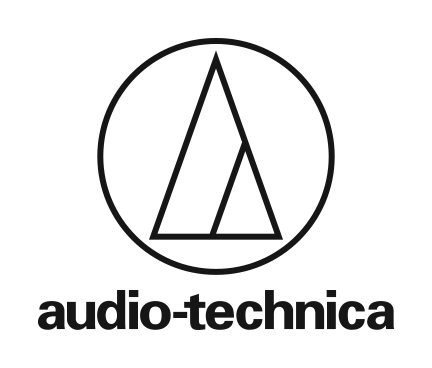 T: (450) 506-0245www.audio-technica.caAudio-Technica présente les modèles StreamSet ™ ATH-M50xSTS, Les Premiers Casques de Streaming Au MondeSt-Hubert, QC, 5 janvier, 2023 — Audio-Technica a annoncé aujourd'hui la sortie de ses casques de streaming StreamSet™ ATH-M50xSTS et ATH-M50xSTS-USB. Ces modèles sont les premiers casques au monde spécialement développés pour répondre aux besoins des créateurs de contenu de streaming en direct. Basés sur les écouteurs de moniteur professionnels ATH-M50x acclamés par la critique et intégrant la technologie des microphones emblématiques de la série 20, les ATH-M50xSTS et ATH-M50xSTS-USB offrent un spectre complet, qualité studio pour les utilisateurs et les auditeurs à la réception.Les casques sont équipés des mêmes haut-parleurs à grande ouverture de 45 mm pour offrir une clarté exceptionnelle sur une plage de fréquences étendue, avec une réponse des basses profonde et précise. Les casques de streaming sont livrés avec deux ensembles de coussinets d'oreille distincts: les coussinets d'oreille M50x qui mettent l'accent sur la qualité audio et l'isolation phonique; coussinets d'oreille en maille et similicuir qui mettent l'accent sur la respirabilité et le confort.Les deux modèles utilisent une capsule à condensateur cardioïde sur un bras de flèche flexible, permettant un positionnement idéal même avec un mouvement de la tête. Le résultat est une présence vocale riche et de qualité studio sans bruit de fond et une sortie à un niveau constant. Le microphone du casque peut être coupé rapidement et efficacement simplement en retournant le bras de flèche en position haute. L'ATH-M50xSTS utilise un câble de 2 m (6,6 pi) fixé en permanence avec une entrée casque de 3,5 mm (1/8") (plus un adaptateur de 6,3 mm (1/4")) et une sortie microphone XLR. L'ATH-M50xSTS-USB utilise un câble de 2 m (6,6 pi) connecté en permanence avec une connexion USB-A (et un adaptateur USB-A vers USB-C) pour une connectivité « plug-and-play » aux PC et Mac. De plus, l'ATH-M50xSTS-USB comprend un convertisseur A/N avec un taux d'échantillonnage allant jusqu'à 24 bits/96 kHz et des circuits de tonalité latérale qui permettent d'entendre les voix dans le casque (avec un volume contrôlé par une molette sur l'oreillette) pour une sensation de conversation plus naturelle.L'ATH-M50xSTS est disponible avec un PDSF de 279$, et l'ATH-M50xSTS-USB est disponible avec un PDSF de 319$.Photo file 1: StreamSet_ATH-M50xSTS_PR_01.JPGPhoto caption 1: Audio-Technica ATH-M50xSTS StreamSet™streaming headsetPhoto file 2: StreamSet_ATH-M50xSTS-USB_PR_02.JPGPhoto caption 2: Audio-Technica ATH-M50xSTS-USB StreamSet™streaming headsetPhoto file 3: StreamSet_PR_03.JPGPhoto caption 3: Audio-Technica ATH-M50xSTS StreamSet™streaming headset (showing range of boom arm)Photo file 4: StreamSet_PR_04.JPGPhoto caption 4: Audio-Technica ATH-M50xSTS StreamSet™streaming headset (showing swivel range of earcups)Photo file 5: StreamSet_PR_05.JPGPhoto caption 5: Audio-Technica ATH-M50xSTS StreamSet™streaming headset (lifestyle photo 1)Photo file 6: StreamSet_PR_06.JPGPhoto caption 6: Audio-Technica ATH-M50xSTS StreamSet™streaming headset (lifestyle photo 2)Célébrant 60 ans d'excellence audio dans le monde entier, Audio-Technica est un innovateur de premier plan dans la technologie des transducteurs, réputé pour la conception et la fabrication de microphones, microphones sans fil, écouteurs, tables de mixage et platines pour l'industrie audio.— Pour plus d'informations sur la gamme complète des produits Audio-Technica, contactez Jamie Bobek, Audio-Technica U. S., Inc., 1221 Commerce Drive, Stow, OH 44224. Téléphone: (330) 686-2600; Télécopieur: (330) 688-3752; Web: www.audio-technica.comContact Presse
info@audio-technica.ca 